АДМИНИСТРАЦИЯ  МУНИЦИПАЛЬНОГО  ОБРАЗОВАНИЯ  «КЕЗСКИЙ РАЙОН»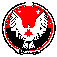 «КЕЗ ЁРОС» МУНИЦИПАЛ КЫЛДЫТЭТЛЭН АДМИНИСТРАЦИЕЗПОСТАНОВЛЕНИЕот 29 ноября 2016 года 									   № 1619пос. КезВ соответствии со статьями 78.2, 79  Бюджетного кодекса Российской Федерации, статьями  21,35 Устава муниципального образования «Кезский район» Постановляю:1.Утвердить прилагаемые:-правила осуществления бюджетных инвестиций в форме капитальных вложений в объекты собственности муниципального образования «Кезский район» (приложение 1);-правила предоставления субсидий на осуществление капитальных вложений в объекты собственности муниципального образования «Кезский район» (приложение 2).            2.Признать утратившим силу постановление Администрации муниципального образования «Кезский район» от 1 октября 2012 года № 1600 «О порядке предоставления бюджетных инвестиций  бюджетным и автономным учреждениям МО «Кезский район».3.Настоящее постановление вступает в силу с момента его официального опубликования.Глава муниципального образования «Кезский район»                                     			  		    	         И.О. БогдановПриложение 1 к постановлению Администрации МО «Кезский район»от 29 ноября 2016 года № 1619ПРАВИЛАОСУЩЕСТВЛЕНИЯ БЮДЖЕТНЫХ ИНВЕСТИЦИЙ В ФОРМЕ КАПИТАЛЬНЫХ ВЛОЖЕНИЙ В ОБЪЕКТЫ СОБСТВЕННОСТИ МУНИЦИПАЛЬНОГО ОБРАЗОВАНИЯ«КЕЗСКИЙ РАЙОН»Настоящие Правила устанавливают порядок осуществления бюджетных инвестиций из бюджета муниципального образования «Кезский район» в форме капитальных вложений в объекты капитального строительства муниципального образования «Кезский район» и (или) в приобретение объектов недвижимого имущества в собственность муниципального образования «Кезский район» (далее соответственно - инвестиции, объекты капитального строительства, объекты недвижимого имущества, совместно именуемые - объекты), в том числе условия передачи Администрацией  муниципального образования «Кезский район» и ее структурными подразделениями, являющимися муниципальными заказчиками, осуществляющими функции и полномочия учредителей в отношении подведомственных муниципальных учреждений муниципального образования «Кезский район» или права собственника имущества муниципального образования «Кезский район» в отношении муниципальных унитарных предприятий муниципального образования «Кезский район  (далее - муниципальные заказчики, муниципальный заказчик), подведомственным бюджетным учреждениям муниципального образования «Кезский район», подведомственным автономным учреждениям муниципального образования «Кезский район» (далее - учреждения), муниципальным унитарным предприятиям муниципального образования «Кезский район» (далее - предприятие) полномочий муниципального заказчика по заключению и исполнению от имени муниципального образования «Кезский район» муниципальных контрактов от лица указанных органов в соответствии с настоящими Правилами, а также порядок заключения соглашений о передаче указанных полномочий.Инвестиции осуществляются на основании постановления Администрации муниципального образования «Кезский район» о подготовке и реализации бюджетных инвестиций в форме капитальных вложений в объекты собственности муниципального образования «Кезский район» (далее - постановление Администрации об инвестициях).Объем предоставляемых инвестиций должен соответствовать объему бюджетных ассигнований, предусмотренных в бюджете муниципального образования «Кезский район».Созданные или приобретенные в результате осуществления инвестиций объекты закрепляются в установленном порядке на праве оперативного управления или хозяйственного ведения за учреждениями, предприятиями с последующим увеличением стоимости основных средств, находящихся на праве оперативного управления у учреждений и предприятий, или уставного фонда предприятий, основанных на праве хозяйственного ведения, либо включаются в состав казны муниципального образования «Кезский район».Инвестиции осуществляются в порядке, установленном бюджетным законодательством Российской Федерации, по каждому объекту отдельно на основании муниципальных контрактов, заключенных в целях строительства (реконструкции, в том числе с элементами реставрации, технического перевооружения, выполнения проектно-изыскательских работ) и (или) приобретения объектов:муниципальными заказчиками, являющимися получателями средств бюджета муниципального образования «Кезский район»;учреждениями и предприятиями, которым муниципальные заказчики передали в соответствии с настоящими Правилами свои полномочия муниципального заказчика по заключению и исполнению от имени муниципального образования «Кезский район» от лица муниципального заказчика муниципальных контрактов.В целях осуществления инвестиций в соответствии с подпунктом 2 пункта 6 настоящих Правил муниципальными заказчиками заключаются с учреждениями, предприятиями соглашения о передаче полномочий муниципального заказчика по заключению и исполнению от имени муниципального образования «Кезский район» муниципальных контрактов от лица муниципального заказчика (далее - соглашение о передаче полномочий).Соглашение о передаче полномочий может быть заключено в отношении одного или нескольких объектов и должно содержать в том числе:цель осуществления инвестиций и их объем с разбивкой по годам в отношении каждого объекта с указанием его наименования, мощности, сроков строительства (реконструкции, в том числе с элементами реставрации, технического перевооружения, выполнения проектно-изыскательских работ) или приобретения объекта, сметной стоимости объекта капитального строительства (при наличии утвержденной проектной документации) или предполагаемой (предельной) стоимости объекта капитального строительства (при применении типовой проектной документации, разработанной для аналогичного объекта капитального строительства) и (или) стоимости приобретения объекта недвижимого имущества, соответствующих постановлению Администрации об инвестициях;положения, устанавливающие права и обязанности учреждения, предприятия по заключению и исполнению от имени муниципального образования «Кезский район» от лица муниципального заказчика муниципальных контрактов;ответственность учреждения, предприятия за неисполнение или ненадлежащее исполнение переданных ему полномочий;положения, устанавливающие право муниципального заказчика на проведение проверок соблюдения учреждением, предприятием условий, установленных заключенным соглашением о передаче полномочий;положения, устанавливающие обязанность учреждения, предприятия по ведению бюджетного учета, составлению и представлению бюджетной отчетности муниципальному заказчику как получателя средств бюджета муниципального образования «Кезский район».представление муниципальному заказчику отчета о реализации инвестиций в порядке, установленном муниципальным заказчиком;ответственность учреждения за достоверность представляемого муниципальному заказчику отчета, а также за целевое использование инвестиций.Учреждение, предприятие осуществляет переданные в соответствии с настоящими Правилами полномочия муниципального заказчика по заключению и исполнению от имени муниципального образования «Кезский район» от лица муниципального заказчика муниципальных контрактов в пределах средств, предусмотренных на его текущее содержание.                                                                                            Приложение 2  к постановлению      Администрации МО «Кезский район»      от 29 ноября 2016 года № 1619ПРАВИЛА ПРЕДОСТАВЛЕНИЯ СУБСИДИЙ НА ОСУЩЕСТВЛЕНИЕ КАПИТАЛЬНЫХ ВЛОЖЕНИЙ В ОБЪЕКТЫ СОБСТВЕННОСТИ МУНИЦИПАЛЬНОГО ОБРАЗОВАНИЯ «КЕЗСКИЙ РАЙОН» Настоящие Правила устанавливают порядок предоставления бюджетным и автономным учреждениям муниципального образования «Кезский район» (далее - учреждения), муниципальным унитарным предприятиям муниципального образования «Кезский район» (далее - предприятия) из бюджета муниципального образования «Кезский район» субсидий на осуществление учреждениями и предприятиями капитальных вложений (далее - субсидия, субсидии) в объекты капитального строительства собственности муниципального образования «Кезский район» (далее - объект, объекты капитального строительства) или в приобретение объектов недвижимого имущества в собственность муниципального образования «Кезский район» (далее - объект, объекты недвижимого имущества).Субсидия предоставляется Администрацией муниципального образования «Кезский район», осуществляющей функции и полномочия учредителя в отношении подведомственного учреждения или права собственника имущества муниципального образования «Кезский район», в отношении предприятия муниципального образования «Кезский район» (далее - главный администратор, главные администраторы бюджетных средств), подведомственным учреждениям, предприятиям в размере, не превышающем размер средств, предусмотренный постановлением  Администрации об инвестициях, в пределах бюджетных ассигнований, предусмотренных в бюджете муниципального образования «Кезский район» и лимитов бюджетных обязательств, утвержденных в установленном порядке главному администратору бюджетных средств на цели предоставления субсидии.Созданные или приобретенные за счет субсидий объекты закрепляются в установленном порядке на праве оперативного управления или хозяйственного ведения за учреждениями, предприятиями с последующим увеличением стоимости основных средств, находящихся на праве оперативного управления у учреждений и предприятий, или уставного фонда предприятий, основанных на праве хозяйственного ведения, либо включаются в состав казны муниципального образования «Кезский район». Предоставление субсидии осуществляется в соответствии с соглашением, заключенным между главным администратором бюджетных средств и учреждением, предприятием (далее - соглашение о	предоставлении субсидии),	на срок, не превышающий срок действия утвержденных	главному администратору	бюджетных средств лимитов бюджетных обязательств на цели предоставления субсидии.Главный	администратор бюджетных	средств	вправе заключать соглашение опредоставлении субсидии на срок, превышающий срок действия утвержденных ему лимитов бюджетных обязательств на цели предоставления субсидии, в соответствии с постановлением Администрации муниципального образования «Кезский район», принимаемым в порядке, установленном Администрацией муниципального образования «Кезский район».Соглашение о предоставлении субсидии заключается в отношении одного или нескольких объектов и должно содержать, в том числе:цель предоставления субсидии и ее объем с разбивкой по годам в отношении каждого объекта, на строительство (реконструкцию, в том числе с элементами реставрации, техническое перевооружение, проектно-изыскательские	работы)	и	(или) приобретение которогопредоставляется субсидия, с указанием его наименования, мощности, сроков строительства (реконструкции, в том числе с элементами реставрации, технического перевооружения, выполнения проектно-изыскательских работ) или приобретения объекта недвижимого имущества, стоимости объекта, соответствующих решению о предоставлении субсидии, а также общего объема капитальных вложений в объект за счет всех источников финансового обеспечения, в том числе объема предоставляемой субсидии, соответствующих постановлению об инвестициях. Объем предоставляемой субсидии должен соответствовать объему бюджетных ассигнований на предоставление субсидии, предусмотренному главному администратору бюджетных средств решением о бюджете муниципального образования «Кезский район»;положения, устанавливающие права и обязанности сторон соглашения о предоставлении субсидии и порядок их взаимодействия при реализации указанного соглашения;условие о соблюдении учреждением, предприятием при использовании субсидии положений, установленных законодательством Российской Федерации о контрактной системе в сфере закупок товаров, работ, услуг для обеспечения государственных и муниципальных нужд;положения, устанавливающие обязанность учреждения, предприятия по открытию в Управлении финансов Администрации муниципального образования «Кезский район» лицевого счета для учета операций с субсидиями в соответствии с порядком открытия лицевых счетов, установленным Управлением финансов Администрации муниципального образования «Кезский район»;сроки (порядок определения сроков) перечисления субсидии, а также положения, устанавливающие обязанность перечисления субсидии на лицевой счет, указанный в подпункте 4 настоящего пункта;обязательство предприятия осуществлять без использования субсидии разработку проектной документации на объекты капитального строительства (или приобретение прав на использование типовой проектной документации) и проведение инженерных изысканий,  выполняемых для подготовки такой проектной документации, проведение технологического и ценового аудита инвестиционных проектов по строительству (реконструкции, в том числе с элементами реставрации, техническому перевооружению) объектов капитального строительства, проведение государственной экспертизы проектной документации и результатов инженерных изысканий и проведение проверки достоверности определения сметной стоимости объектов капитального строительства, если предоставление субсидии на эти цели не предусмотрено постановлением  Администрации об инвестициях;обязательство предприятия по осуществлению эксплуатационных расходов, необходимых для содержания объекта после ввода его в эксплуатацию или приобретения, без использования на эти цели средств бюджета муниципального образования «Кезский район»;обязательство учреждения по осуществлению эксплуатационных расходов, необходимых для содержания объекта после ввода его в эксплуатацию или приобретения, за счет средств, предоставляемых из бюджета муниципального образования «Кезский район», в объеме, не превышающем размер соответствующих нормативных затрат, применяемых при расчете субсидии на финансовое обеспечение выполнения муниципального задания на оказание муниципальных услуг (выполнение работ);положения, устанавливающие право главного администратора бюджетных средств на проведение проверок соблюдения учреждением, предприятием условий, установленных соглашением о предоставлении субсидии;порядок возврата сумм, использованных учреждением, предприятием, в случае установления по результатам проверок фактов нарушения этим учреждением, предприятием целей и условий, определенных соглашением о предоставлении субсидии;положения, предусматривающие приостановление предоставления субсидии либо сокращение объема предоставляемой субсидии в связи с нарушением учреждением, предприятием условия  софинансирования капитальных вложений в объект за счет иных источников финансирования, в случае, если соглашением о предоставлении субсидии предусмотрено такое условие; порядок и сроки представления отчетности об использовании субсидии учреждением, предприятием; Случаи и порядок внесения изменений в соглашение о предоставлении субсидии, в том числе в случае уменьшения в соответствии с Бюджетным кодексом Российской Федерации главному администратору бюджетных средств ранее доведенных в установленном порядке лимитов бюджетных обязательств на предоставление субсидии, а также случаи и порядок досрочного прекращения соглашения о предоставлении субсидии.Остатки субсидий, неиспользованные учреждениями, предприятиями по состоянию на 1 января текущего финансового года, подлежат перечислению в бюджет муниципального образования «Кезский район». Указанные остатки субсидий могут быть возвращены учреждениям, предприятиям при наличии потребности в направлении их на цели предоставления субсидии в текущем финансовом году в соответствии с решением главного администратора бюджетных средств.Взыскание средств в объеме остатка неиспользованной по состоянию на 1 января текущего финансового года субсидии, в отношении которого не принято решение главного администратора бюджетных средств о наличии потребности направления этих средств на цели предоставления субсидии, производится в порядке, установленном Управлением финансов Администрации муниципального образования «Кезский район».------------------------------